ALDEHYDES, KETONES AND OPTICAL ISOMERISMHW MS1.                (i)      molecules with same structure / structural formula (1)
but with bonds (atoms or groups) arranged differently in
space (3D) (1)(ii)     Plane polarised light (1)
Rotated (equally) in opposite directions (1)4[4]2.     (a)      (i)      Reagent: pentan-2-one (1)or 2-pentanonebut not pent-2-one or pentyl(ii)     Reagent: Tollen’s or Fehling’s (1)         Observation with E: no reaction (1)         Observation with F: silver mirror or red ppt (1)         for E and F4(c)      (1)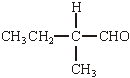 must be aldehyde. Allow C2H5 for CH3CH2 otherwise this is the only answer1[5]3.           (i)      CH3CH2CHO + HCN → CH3CH2CH(OH)CN OR
                                      C2H5CH(OH)CNaldehyde must be –CHO brackets optional12-hydroxybutanenitrile OR 2-hydroxybutanonitrileno others1(ii)     nucleophilic addition1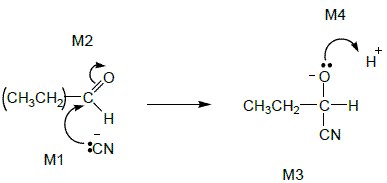 M1 includes lp and arrow to Carbonyl C and minus charge (on either C or N)
Not allow M2 before M1, but allow M1 to C+ after non-scoring carbonyl arrow
Ignore δ+, δ– on carbonyl group, but if wrong way round or full + charge on C lose M2M3 for correct structure including minus sign. Allow C2H5M4 for lp and curly arrow to H+4(iii)     (propanone) slower OR propanal faster1inductive effects of alkyl groups
OR
C of C=O less δ+ in propanone
OR
alkyl groups in ketone hinder attack
OR
easier to attack at end of chainif wrong, no further marks1[9]4.	L 	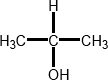 Allow (CH3)2CHOH     or      CH3CH(OH)CH3Allow name propan–2–olPenalise contradiction of name and structure1M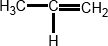 Allow CH3CH=CH2Allow name propeneignore -1- but penalise other numbersPenalise contradiction of name and structure1Step 1 NaBH4   or   LiAlH4  Zn/HCl   or   Sn/HCl  or H2/Ni   or  H2/PtIgnore name if formula is correctignore solventignore acid (for 2nd step) but penalise acidified NaBH4Apply list principle for extra reagents and catalysts.M11(nucleophilic) additionAddition (not nucleophilic)Penalise electrophilicIgnore reductionM21Step 2   conc H2SO4   or   conc H3PO4   or   Al2O3Apply list principle for extra reagents and catalysts.M31   eliminationIndependent from M3penalise nucleophilic or electrophilicignore dehydrationM41Step  3  HBrApply list principle for extra reagents and catalysts.M51         electrophilic additionIndependent from M5M61[8]5.        (a)     Nucleophilic additionNOT reduction1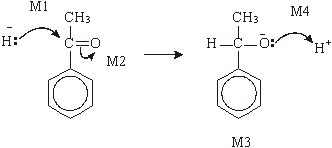 M2 not allowed independent, but can allow M1 for attack of H– on C+ formed4      (b)     dehydration or elimination1(conc) H2SO4 or (conc) H3PO4 allow dilute and Al2O3 Do not allow iron oxides1[7]6.      (a)     (i)      2-hydroxypropanoic acid
OR
2-hydroxypropan(-1-)oic acidDo not penalise different or missing punctuation or extra spaces.Spelling must be exact and order of letters and numbers as here.Can ignore −1− before –oic, but penalise any other numbers here.1(ii)     C12H22O 11 + H2O  4CH3CH(OH)COOH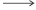 Allow 4C3H6O3ORC12H22O11 + H 2O  2CH3CH(OH)COOH + C6H12O6Allow 2C3H6O31(b)     (i)      Nucleophilic additionM4 for lp, arrow and H+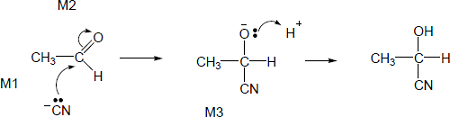 •  M1 lp and minus must be on C•  M1 and M4 include lone pair and curly arrow.•  M2 not allowed independent of M1, but allow following some attempt at attack on carbonyl C•  allow M1 for correct attack on C+•  + rather than δ+ on C=O loses M2•  M3 is for correct structure including minus sign but lone pair is part of M4•  Allow arrow in M4 to H of H-CN with arrow forming cyanide ion.5(ii)     Equal mixture of enantiomers / (optical) isomers1(iii)    (Plane) polarized lightIf missing no further mark.1(Polarised light) rotated by single enantiomer but unaffected by racemateBoth needed; not allow bend, twist etc.1[10]7.	(a)    Nucleophilic addition1•       M1 and M4 include lone pair and curly arrow.•       Allow: CN− but arrow must start at lone pair on C.•       M2 not allowed independent of M1, but allow M1 for correct          attack on C+.•       + rather than δ+ on C=O loses M2.•       Penalise incorrect partial charges.•       M3 is for correct structure including minus sign but lone pair
        is part of M4.•       Penalise extra curly arrows in M4.4(b)    (i)      M1        
 
M1 for correct structure of product of part (a).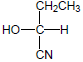 Allow C2H5− for CH3CH2−.Penalise wrongly bonded, OH or CN or CH2CH3 once only in clip.1M2
        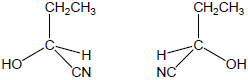 M2 cannot be gained by simply swapping two or more groups with no attempt to show a mirror image., e.g. do not allow M2 for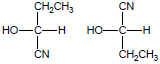 because these do not show the enantiomers as mirror images.Students must show an attempt at mirror images, eg allow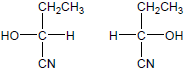 ie vertical groups same and horizontal swapped as if there was a mirror between themNo mirror need be shownDo not penalize wedge bond when wedge comes into contact with both C & NHowever these two could score M2 if placed as below as if with a “mirror” horizontally between them.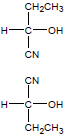 1(ii)     M1        (Plane) polarized lightM2 only scores following correct M11M2        Rotated in opposite directions (equally) (only allow if M1 correct or             close)Not just in different directions but allow one rotates light to the left and one to the right.Not molecules rotate.1(c)     2-hydroxybutane(-1-)nitrile1 [10]8.          (a)     nucleophilic addition1Attack by HCN loses M1 and M2
M2 not allowed independent of M1, butallow M1 for correct attack on C+
+C=O loses M2
M2 only allowed if correct carbon attacked
allow minus charge on N i.e. :CN–4M3 for completely correct structure not including lpallow C3H7 in M3M4 for lp and arrowallow without –12-hydroxy-2-methylpentan(e)nitrileallow 2-hydroxy-2-methylpentanonitrile(b)     Product from Q is a racemic mixture/equal amounts of enantiomersif no reference to products then no marks;1racemic mixture is inactive or inactive explainednot Q is optically active or has a chiral centre etc1Product from R is inactive (molecule) or has no chiral centre1[9]9.       (a)     (i)      GreenIgnore shades of green.1(ii)     Excess acidified potassium dichromate(VI)1Reflux (for some time)1In the diagram credit should be given for•        a vertical condenserLose M3 and M4 for a distillation apparatus.1•        an apparatus which would clearly workDo not allow this mark for a flask drawn on its own.Penalise diagrams where the apparatus is sealed.1(iii)    Distillation1Immediately (the reagents are mixed)1(b)     Keep away from naked flamesAllow heat with water-bath or heating mantle.If a list is given ignore eye protection, otherwise lose this mark.1(c)     (i)      Tollens’ or Fehling’s reagentsIncorrect reagent(s) loses both marks.Accept mis-spellings if meaning is clear.1Silver mirror / red ppt. formedAccept ‘blue to red’ but not ‘red’ alone.1(ii)     Sodium carbonate (solution) / Group II metalAllow indicator solutions with appropriate colours.Accept any named carbonate or hydrogen carbonate.1Effervescence / evolves a gasAccept ‘fizzes’.1(d)     Propanoic acidIf this mark is lost allow one mark if there is reference to stronger intermolecular forces in the named compound.Lose M1 and M3.1Contains hydrogen bonding1Some comparison with other compounds explaining that the intermolecular forces are stronger in propanoic acid1[15]10.	B[1]11.	D[1]12.	B[1]TestTollensFehlings or Benedictsiodoform or I2/NaOHacidified K2Cr2O7Schiff’sobservation with Eno reactionno reactionyellow (ppt)no changeno reactionobservation with Fsilver or mirror or grey or pptred or ppt
not red solutionno reactiongoes greengoes pinkM4 for lp, arrow and H+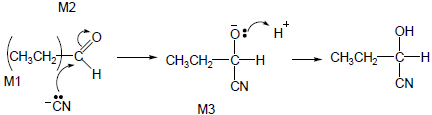 Allow C2H5− for CH3CH2−